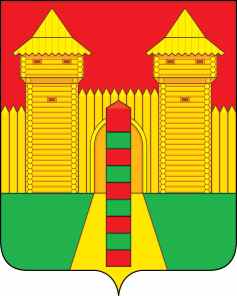 АДМИНИСТРАЦИЯ  МУНИЦИПАЛЬНОГО  ОБРАЗОВАНИЯ «ШУМЯЧСКИЙ   РАЙОН» СМОЛЕНСКОЙ  ОБЛАСТИПОСТАНОВЛЕНИЕот 15.11.2023г.  № 526_______	         п. Шумячи         Согласно приказу Управления опеки и попечительства Администрации города Смоленска от 13.07.2023 № 934 «Об устройстве несовершеннолетней Комаровой А.К. в организацию для детей-сирот и детей, оставшихся без попечения родителей» несовершеннолетняя Комарова Анастасия Константиновна, 07.07.2008 года рождения,  зарегистрированная по адресу:             ш. Московское, д.38А, г. Смоленск, была направлена в организацию для детей-сирот и детей, оставшихся без попечения родителей.          Согласно выписке из Единого государственного реестра недвижимости о правах отдельного лица на имеющиеся у него объекты недвижимости от 07.07.2023 № КУВИ-001/2023-156803607 несовершеннолетняя Комарова А.К. является собственником 1/3 доли в праве общей долевой собственности жилого помещения  по адресу: ул. Полевая, д.15, кв.2, п. Шумячи, Смоленская область.           Руководствуясь ст.148 Семейного кодекса Российской Федерации,  Федеральным законом от 24.04.2008 г. № 48-ФЗ «Об опеке и попечительстве», Федеральным законом от 21.12.1996 №159-ФЗ «О дополнительных гарантиях по социальной поддержке детей-сирот и детей, оставшихся без попечения родителей», областным законом от 31.01.2008 г. № 7-з «О наделении органов местного самоуправления муниципальных районов и городских округов Смоленской области государственными полномочиями по организации и осуществлению деятельности по опеке и попечительству» Администрация муниципального образования «Шумячский район» Смоленской областиП О С Т А Н О В Л Я Е Т:1. Сохранить за несовершеннолетней Комаровой Анастасией Константиновной, 07.07.2008 года рождения, право собственности на 1/3 доли жилого помещения по адресу: ул. Полевая, д.15, кв.2,  п. Шумячи, Смоленская область.2. Контроль за исполнением настоящего постановления возложить на Отдел по образованию Администрации муниципального образования «Шумячский район» Смоленской области.Глава муниципального образования «Шумячский район» Смоленской области                                        А.Н. Васильев                            О  сохранении права собственности   1/3 доли  жилого  помещения    за несовершеннолетней                             А.К. Комаровой, 07.07.2008  года рождения